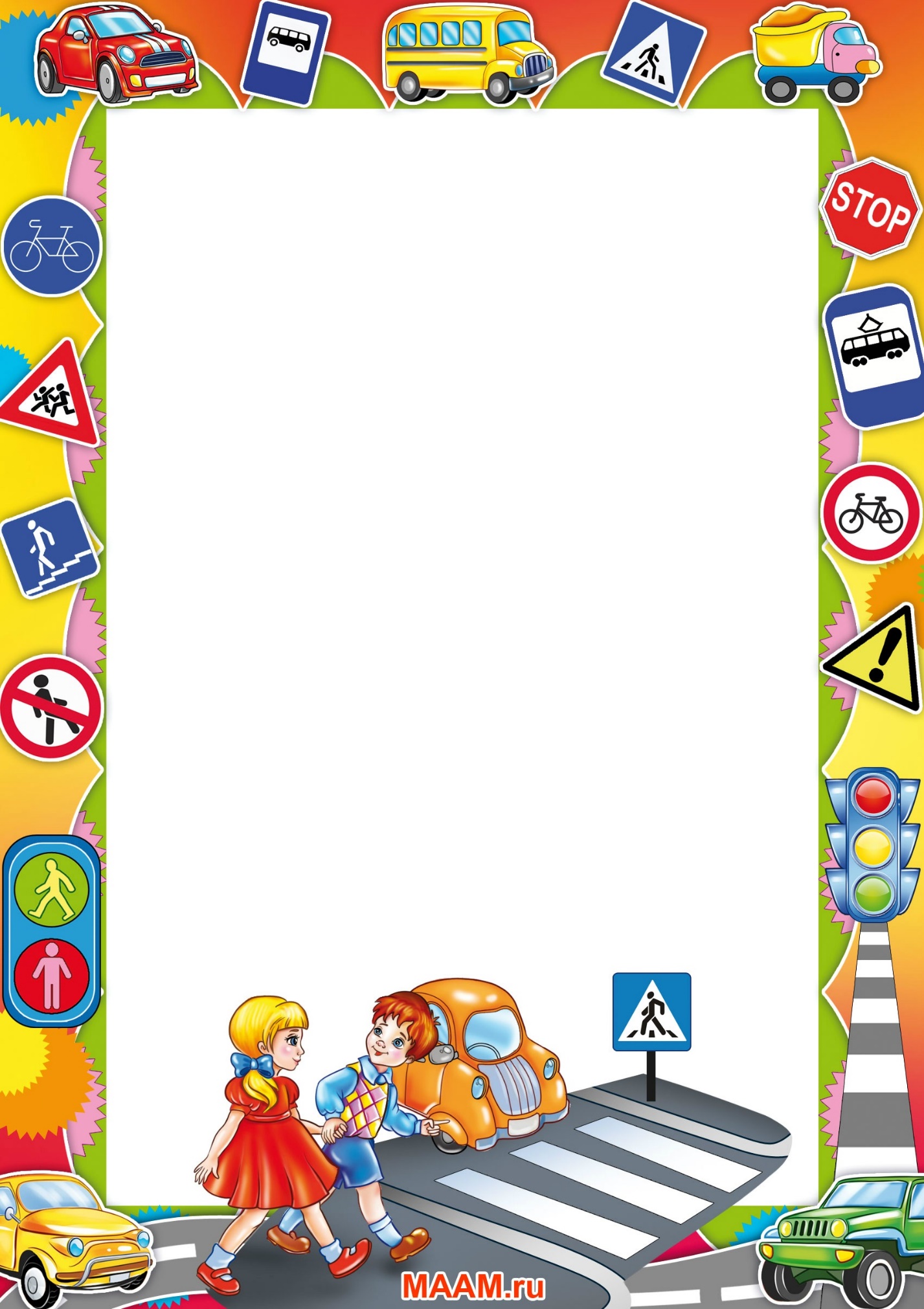 1.	Повторите с ребенком известные ему правила дорожного движения. Пусть он расскажет о том, как нужно вести себя на  улице и в общественном транспорте.• Люди могут ходить только по тротуарам, а не по проезжей части. Играть и бегать на тротуарах и вблизи проезжей части нельзя. Улицу можно переходить только по переходу, на зеленый свет светофора, держа взрослого за руку. В транспорте нельзя шуметь и толкаться. Пожилым людям нужно уступать место.2.	Выучите с ребенком стихотворение. Следите за произношением. Обратите внимание ребенка на то, что интонация в первом предложении должна быть вопросительной.Что за белые полоски                                                                          На углу, у перекрестка?                                                                            Знает каждый пешеход:                                                                                            Это «зебра» — переход.Помогите ребенку нарисовать светофор или сделать аппликацию светофора. Пусть он расскажет вам, что означает каждый цвет светофора.Пусть ребенок разделит на слоги слова до-ро-га, пе-ре-ход, пе-ше-ход, све-то-фор.Отгадайте и выучите с ребенком загадку.Встало с краю улицы                                                                                                  В черном сапоге                                                                                            Чучело трехглазое                                                                                  На одной ноге.Где машины движутся,                                                                              Где сошлись пути,                                                                               Помогает улицу                                                                                    Людям перейти.(Светофор)